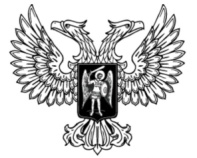 ДонецкАЯ НароднАЯ РеспубликАЗАКОН О ГАРАНТИЯХ ГЛАВЕ ДОНЕЦКОЙ НАРОДНОЙ РЕСПУБЛИКИ, ПРЕКРАТИВШЕМУ ИСПОЛНЕНИЕ ПОЛНОМОЧИЙ, И ЧЛЕНАМ ЕГО СЕМЬИПринят Постановлением Народного Совета 9 ноября 2018 годаСтатья 1 Главе Донецкой Народной Республики, прекратившему исполнение своих полномочий в связи с истечением срока пребывания в должности, а также досрочно (в соответствии с пунктами 1–4 части 1 статьи 61 Конституции Донецкой Народной Республики), в местах его постоянного или временного пребывания пожизненно предоставляется государственная охрана, включая обеспечение специальной связью, медицинское и транспортное обслуживание в объеме и порядке, определенном настоящим Законом и нормативными правовыми актами Главы Донецкой Народной Республики.Статья 2За Главой Донецкой Народной Республики, прекратившим исполнение своих полномочий, и членами его семьи, круг которых определяется в соответствии с семейным законодательством, сохраняется право на медицинское обслуживание в объеме, предоставляемом им на день прекращения исполнения полномочий Главы Донецкой Народной Республики.Статья 3 1. Главе Донецкой Народной Республики, прекратившему исполнение своих полномочий, предоставляется в бесплатное пользование на территории Донецкой Народной Республики правительственная связь и другие виды связи, находящиеся в распоряжении органов государственной власти, органов местного самоуправления, а также – право на внеочередное получение услуг связи.2. Все виды почтовых и телеграфных отправлений Главы Донецкой Народной Республики, прекратившего исполнение своих полномочий, пересылаются (передаются), обрабатываются и доставляются в разряде правительственных.Статья 41. В случае досрочного прекращения полномочий Главы Донецкой Народной Республики в связи со смертью его семье выплачивается единовременное пособие в размере годовой заработной платы Главы Донецкой Народной Республики. 2. Нетрудоспособные родители и несовершеннолетние дети Главы Донецкой Народной Республике, прекратившего исполнение своих полномочий в связи со смертью, имеют право на получение ежемесячного пособия.3. Ежемесячное пособие, предусмотренное частью 2 настоящей статьи, определяется путем деления среднемесячной заработной платы Главы Донецкой Народной Республики за последние три месяца на количество лиц, указанных в части 2 настоящей статьи. 4. Выплата ежемесячного пособия, указанного в части 2 настоящей статьи, осуществляется нетрудоспособным родителям пожизненно, несовершеннолетним детям – до достижения ими 18 лет (в случае обучения на очной форме – до 23 лет). Если ребенок до достижения им 18 лет в установленном порядке признан инвалидом, ежемесячное пособие выплачивается ему на время инвалидности.5. Ежемесячное пособие подлежит индексации в порядке, установленном для индексации социальных выплат.6. Члены семьи Главы Донецкой Народной Республики, досрочно прекратившего полномочия в связи со смертью, могут обеспечиваться жильем в порядке, установленном законодательством, регулирующим управление и распоряжение государственной собственностью. Статья 5В течение пяти лет со дня смерти Главы Донецкой Народной Республики, прекратившего исполнение своих полномочий, членам семьи предоставляется право на пользование служебным автотранспортом и медицинское обслуживание в объеме, предоставляемом на день прекращения исполнения полномочий Главой Донецкой Народной Республики.Статья 61. Расходы органов государственной власти, органов местного самоуправления и организаций, связанные с обеспечением социальных гарантий Главе Донецкой Народной Республики, прекратившему исполнение своих полномочий, и членам его семьи, возмещаются за счет средств Республиканского бюджета Донецкой Народной Республики.2. Финансирование расходов, предусмотренных настоящим Законом, осуществляется за счет средств Республиканского бюджета Донецкой Народной Республики.Статья 71. Настоящий Закон распространяется на отношения, возникшие до вступления его в силу.2. Министерству финансов Донецкой Народной Республики, Министерству труда и социальной политики Донецкой Народной Республики в течение трех месяцев со дня вступления в силу настоящего Закона обеспечить приведение своих нормативных правовых актов в соответствие с требованиями настоящего Закона. 3. Глава Донецкой Народной Республики до вступления в силу закона, регулирующего порядок управления и распоряжения государственной собственностью, наделяется полномочиями по передаче находящегося в государственной собственности недвижимого имущества (жилого дома либо жилого помещения) члену семьи Главы Донецкой Народной Республики, досрочно прекратившего свои полномочия в связи со смертью.Временно исполняющий обязанностиГлавы Донецкой Народной Республики			Д.В. Пушилинг. Донецк9 ноября 2018 года№ 264-IНС